                                                                                                                                                                                                        О Т К Р Ы Т О Е    А К Ц И О Н Е Р Н О Е     О Б Щ Е С Т В О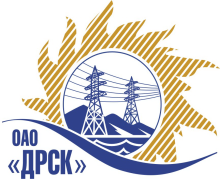 		Протокол выбора победителягород  Благовещенск, ул. Шевченко, 28ПРЕДМЕТ ЗАКУПКИ:Закрытый запрос цен на право заключения Договора на выполнение работ: По  закупке № 953.1:              лот № 33 – «Выполнение мероприятий по технологическому присоединению заявителей с максимальной мощностью до 150 кВт на территории СП «Приморские Южные ЭС» (Партизанский район, с. Владимиро_Александровское, п. Волчанец, с. Новолитовск, д. Васильевка, с. Екатериновка,  с. Золотая Долина, с. Хмыловка).По  закупке № 953.2:              лот № 21 - «Выполнение мероприятий по технологическому присоединению заявителей с максимальной мощностью до 150 кВт на территории СП «Приморские Центральные ЭС» (Уссурийский район, с. Линевичи).По  закупке № 953.3:              лот № 10 - «Выполнение мероприятий по технологическому присоединению заявителей с максимальной мощностью до 150 кВт на территории СП «Приморские Западные ЭС» (Красноармейский район,  с. Рощино). Закупка проводится согласно ГКПЗ 2013г. раздела  2.2.1 «Услуги ТПиР»                № 953  на основании приказа ОАО «ДРСК» от  24.05.2013 г. № 206.          Плановая стоимость закупки:   По  закупке №953.1:             лот №33 – 5 202 080,00  руб.                   По  закупке №953. 2                     лот №21 -  277 910,00 руб.            По  закупке №953.3                                лот №10  -  978 230,00 руб. ПРИСУТСТВОВАЛИ:	На заседании присутствовали 6 членов Закупочной комиссии 2 уровня. ВОПРОСЫ, ВЫНОСИМЫЕ НА РАССМОТРЕНИЕ ЗАКУПОЧНОЙ КОМИССИИ: 1. О признании предложений соответствующими условиям закупки2. О ранжировки предложений Участников закупки. Выбор победителяВОПРОС 1 «О признании предложений соответствующими условиям закупки»ОТМЕТИЛИ:1. Предложения  ООО «ДВ Энергосервис» г. Владивосток, Снеговая 42, оф. 4 ,  ОАО «ДЭСР» г. Владивосток, ул. Бородинская 4а , ООО «ЭДС» г. Уссурийск, ул. Тимирязева, 29,  Филиала  ОАО «ВСЭСС» Приморская механизированная колонна №16, г. Уссурийск, ул. Кирова, 14, Филиал ОАО «ВСЭСС» Дальнереченская мехколонна №92, г. Дальнереченкс, ул. Кирпичная, 10Г  признаются удовлетворяющим по существу условиям закупки. Предлагается принять данные предложения к дальнейшему рассмотрению.РЕШИЛИ:Признать предложения  ООО «ДВ Энергосервис» г. Владивосток, Снеговая 42, оф. 4 ,  ОАО «ДЭСР» г. Владивосток, ул. Бородинская 4а , ООО «ЭДС» г. Уссурийск, ул. Тимирязева, 29,  Филиала  ОАО «ВСЭСС» Приморская механизированная колонна №16, г. Уссурийск, ул. Кирова, 14, Филиал ОАО «ВСЭСС» Дальнереченская мехколонна №92, г. Дальнереченкс, ул. Кирпичная, 10Г  соответствующими условиям закупки.ВОПРОС 2  «О ранжировки предложений Участников закупки. Выбор победителя»ОТМЕТИЛИ:В соответствии с требованиями и условиями, предусмотренными извещением о закупке и Закупочной документацией, предлагается ранжировать предложения следующим образом: По  закупке № 953.1:                      Лот №33 - «Выполнение мероприятий по технологическому присоединению заявителей с максимальной мощностью до 150 кВт на территории СП «Приморские Южные ЭС» (Партизанский район, с. Владимиро_Александровское, п. Волчанец, с. Новолитовск, д. Васильевка, с. Екатериновка,  с. Золотая Долина, с. Хмыловка)По  закупке № 953.2:              лот № 21 - «Выполнение мероприятий по технологическому присоединению заявителей с максимальной мощностью до 150 кВт на территории СП «Приморские Центральные ЭС» (Уссурийский район, с. Линевичи).По  закупке № 953.3:              лот № 10 - «Выполнение мероприятий по технологическому присоединению заявителей с максимальной мощностью до 150 кВт на территории СП «Приморские Западные ЭС» (Красноармейский район,  с. Рощино).На основании вышеприведенной ранжировке предложений предлагается признать Победителем Участника, занявшего первое место, а именно:По  закупке № 953.1:         Лот №33  «Выполнение мероприятий по технологическому присоединению заявителей с максимальной мощностью до 150 кВт на территории СП «Приморские Южные ЭС» (Партизанский район, с. Владимиро_Александровское, п. Волчанец, с. Новолитовск, д. Васильевка, с. Екатериновка,  с. Золотая Долина, с. Хмыловка)  -  ОАО «ДЭСР» г. Владивосток,   –  предложение на общую сумму – 4 049 807,00 руб. (Цена без НДС), итоговая стоимость предложения с НДС - 4 778 772,26  руб. Условия финансирования: Без аванса. Текущие платежи выплачиваются Заказчиком ежемесячно в течение 30 календарных дней с момента подписания актов выполненных работ обеими сторонами. Срок выполнения работ:  Дата начала работ: с момента подписания договора. Дата окончания работ: в течение трех месяцев с даты подписания договора обеими сторонами. Гарантийные обязательства: гарантия на работы 36 месяцев. Гарантия на материалы – не более гарантийного срока завода производителя. Предложение имеет правовой статус оферты и действует до 19 сентября 2013г.По  закупке № 953.2:              лот № 21 - «Выполнение мероприятий по технологическому присоединению заявителей с максимальной мощностью до 150 кВт на территории СП «Приморские Центральные ЭС» (Уссурийский район, с. Линевичи)   -  ОАО «ДЭСР» г. Владивосток  предложение на общую сумму 274 152,00 руб. (Цена без НДС), итоговая стоимость предложения с НДС – 323 499,36  руб. Условия финансирования: Без аванса. Текущие платежи выплачиваются Заказчиком ежемесячно в течение 30 календарных дней с момента подписания актов выполненных работ обеими сторонами.  Срок выполнения работ:  Дата начала работ: с момента подписания договора.Дата окончания работ: в течение двух месяцев с даты подписания договора обеими сторонами.  Гарантийные обязательства: гарантия на работы 36 месяцев. Гарантия на материалы – не более гарантийного срока завода производителя. Предложение имеет правовой статус оферты и действует до 19 сентября 2013г.По  закупке № 953.3:              лот № 10 - «Выполнение мероприятий по технологическому присоединению заявителей с максимальной мощностью до 150 кВт на территории СП «Приморские Западные ЭС» (Красноармейский район,  с. Рощино) -  Филиал ОАО «ВСЭСС» Дальнереченская мехколонна №92,                                         г. Дальнереченкс   предложение на общую сумму 711 535,00 руб. (Цена без НДС), итоговая стоимость предложения с НДС – 839 611,30  руб. Условия финансирования: Без аванса. Текущие платежи выплачиваются Заказчиком ежемесячно в течение 30 календарных дней с момента подписания актов выполненных работ обеими сторонами.Срок выполнения работ:  Дата начала работ: с 01 июля 2013г. Дата окончания работ: 31 августа 2013г. Гарантийные обязательства: гарантия на работы 36 месяцев. Гарантия на материалы – гарантия на работы 36.  Предложение имеет правовой статус оферты и действует до 10 сентября 2013г.РЕШИЛИ:Утвердить ранжировку предложений.Признать Победителем закрытого запроса цен:По  закупке № 953.1:         Лот №33 - «Выполнение мероприятий по технологическому присоединению заявителей с максимальной мощностью до 150 кВт на территории СП «Приморские Южные ЭС» (Партизанский район, с. Владимиро_Александровское, п. Волчанец, с. Новолитовск, д. Васильевка, с. Екатериновка,  с. Золотая Долина, с. Хмыловка)  -  ОАО «ДЭСР» г. Владивосток,   –  предложение на общую сумму – 4 049 807,00 руб. (Цена без НДС), итоговая стоимость предложения с НДС - 4 778 772,26  руб. Условия финансирования: Без аванса. Текущие платежи выплачиваются Заказчиком ежемесячно в течение 30 календарных дней с момента подписания актов выполненных работ обеими сторонами. Срок выполнения работ:  Дата начала работ: с момента подписания договора. Дата окончания работ: в течение трех месяцев с даты подписания договора обеими сторонами. Гарантийные обязательства: гарантия на работы 36 месяцев. Гарантия на материалы – не более гарантийного срока завода производителя. Предложение имеет правовой статус оферты и действует до 19 сентября 2013г.По  закупке № 953.2:              лот № 21 - «Выполнение мероприятий по технологическому присоединению заявителей с максимальной мощностью до 150 кВт на территории СП «Приморские Центральные ЭС» (Уссурийский район, с. Линевичи)   -  ОАО «ДЭСР» г. Владивосток  предложение на общую сумму 274 152,00 руб. (Цена без НДС), итоговая стоимость предложения с НДС – 323 499,36  руб. Условия финансирования: Без аванса. Текущие платежи выплачиваются Заказчиком ежемесячно в течение 30 календарных дней с момента подписания актов выполненных работ обеими сторонами.  Срок выполнения работ:  Дата начала работ: с момента подписания договора.Дата окончания работ: в течение двух месяцев с даты подписания договора обеими сторонами.  Гарантийные обязательства: гарантия на работы 36 месяцев. Гарантия на материалы – не более гарантийного срока завода производителя. Предложение имеет правовой статус оферты и действует до 19 сентября 2013г.По  закупке № 953.3:              лот № 10 - «Выполнение мероприятий по технологическому присоединению заявителей с максимальной мощностью до 150 кВт на территории СП «Приморские Западные ЭС» (Красноармейский район,  с. Рощино) -  Филиал ОАО «ВСЭСС» Дальнереченская мехколонна №92,                                         г. Дальнереченкс   предложение на общую сумму 711 535,00 руб. (Цена без НДС), итоговая стоимость предложения с НДС – 839 611,30  руб. Условия финансирования: Без аванса. Текущие платежи выплачиваются Заказчиком ежемесячно в течение 30 календарных дней с момента подписания актов выполненных работ обеими сторонами.Срок выполнения работ:  Дата начала работ: с 01 июля 2013г. Дата окончания работ: 31 августа 2013г. Гарантийные обязательства: гарантия на работы 36 месяцев. Гарантия на материалы – гарантия на работы 36.  Предложение имеет правовой статус оферты и действует до 10 сентября 2013гДАЛЬНЕВОСТОЧНАЯ РАСПРЕДЕЛИТЕЛЬНАЯ СЕТЕВАЯ КОМПАНИЯУл.Шевченко, 28,   г.Благовещенск,  675000,     РоссияТел: (4162) 397-359; Тел/факс (4162) 397-200, 397-436Телетайп    154147 «МАРС»;         E-mail: doc@drsk.ruОКПО 78900638,    ОГРН  1052800111308,   ИНН/КПП  2801108200/280150001№         357/УТПиР«     »  июня  2013 годаМесто в ранжировкеНаименование и адрес участникаЦена заявки, руб. без учета НДСИные существенные условия1 местоОАО «ДЭСР» г. Владивосток, ул. Бородинская 4а 4 049 807,00 Цена: 4 778 772,26  руб. (Цена с НДС)Условия финансирования: Без аванса. Текущие платежи выплачиваются Заказчиком ежемесячно в течение 30 календарных дней с момента подписания актов выполненных работ обеими сторонами.Срок выполнения работ: Дата начала работ: с момента подписания договора.Дата окончания работ: в течение трех месяцев с даты подписания договора обеими сторонами.Гарантийные обязательства: гарантия на работы 36 месяцев. Гарантия на материалы – не более гарантийного срока завода производителя.Предложение имеет правовой статус оферты и действует до 19 сентября 2013г.2 местоФилиала  ОАО «ВСЭСС» Приморская механизированная колонна №16, г. Уссурийск, ул. Кирова, 144 086 384,55Цена: 4 821 933,77  руб. (Цена с НДС)Условия финансирования: Без аванса. Текущие платежи выплачиваются Заказчиком ежемесячно в течение 30 календарных дней с момента подписания актов выполненных работ обеими сторонами.Срок выполнения работ: Дата начала работ: с момента подписания договора.Дата окончания работ: в течение трех месяцев с даты подписания договора обеими сторонами.Гарантийные обязательства: гарантия на работы 36 месяцев. Гарантия на материалы – гарантия на работы 36.Предложение имеет правовой статус оферты и действует до 11 сентября  2013.3 местоООО «ДВ Энергосервис»г. Владивосток, Снеговая 42, оф. 44 398 282,75Цена: 5 189 973,64  руб. (Цена с  НДС)Условия финансирования: Без аванса. Текущие платежи выплачиваются Заказчиком ежемесячно в течение 30 календарных дней с момента подписания актов выполненных работ обеими сторонами.Срок выполнения работ: Дата начала работ: с момента подписания договора.Дата окончания работ: в течение трех месяцев с даты подписания договора обеими сторонами.Гарантийные обязательства: гарантия на работы 36 месяцев. Гарантия на материалы – не более гарантийного срока завода производителя.Предложение имеет правовой статус оферты и действует 90 календарных дней с  даты вскрытия конвертов.Место в ранжировкеНаименование и адрес участникаЦена заявки, руб. без учета НДСИные существенные условия1 местоОАО «ДЭСР» г. Владивосток, ул. Бородинская 4а274 152,00Цена: 323 499,36  руб. (Цена с  НДС)Условия финансирования: Без аванса. Текущие платежи выплачиваются Заказчиком ежемесячно в течение 30 календарных дней с момента подписания актов выполненных работ обеими сторонами.Срок выполнения работ: Дата начала работ: с момента подписания договора.Дата окончания работ: в течение двух месяцев с даты подписания договора обеими сторонами.Гарантийные обязательства: гарантия на работы 36 месяцев. Гарантия на материалы – не более гарантийного срока завода производителя.Предложение имеет правовой статус оферты и действует до 19 сентября 2013г.2 местоООО «ЭДС» г. Уссурийск, ул. Тимирязева, 29275 220,00Цена: 324 759,60  руб. (Цена с  НДС)Условия финансирования: Без аванса. Текущие платежи выплачиваются Заказчиком ежемесячно в течение 30 календарных дней с момента подписания актов выполненных работ обеими сторонами.Срок выполнения работ: Дата начала работ: с момента подписания договора.Дата окончания работ: в течение двух месяцев с даты подписания договора обеими сторонами.Гарантийные обязательства: гарантия на работы 36 месяцев. Гарантия на материалы – гарантия на работы 36.Предложение имеет правовой статус оферты и действует до 31 июля 2013г.3 местоООО «ДВ Энергосервис»г. Владивосток, Снеговая 42, оф. 4452 207,77Цена: 533 605,17  руб. (Цена с  НДС)Условия финансирования: Без аванса. Текущие платежи выплачиваются Заказчиком ежемесячно в течение 30 календарных дней с момента подписания актов выполненных работ обеими сторонами.Срок выполнения работ: Дата начала работ: с момента подписания договора.Дата окончания работ: в течение двух месяцев с даты подписания договора обеими сторонами.Гарантийные обязательства: гарантия на работы 36 месяцев. Гарантия на материалы – не более гарантийного срока завода производителя.Предложение имеет правовой статус оферты и действует 90 календарных дней с  даты вскрытия конвертов.Место в ранжировкеНаименование и адрес участникаЦена заявки, руб. без учета НДСИные существенные условия1 местоФилиал ОАО «ВСЭСС» Дальнереченская мехколонна №92, г. Дальнереченкс, ул. Кирпичная, 10Г711 535,00Цена: 839 611,30  руб. (Цена с  НДС)Условия финансирования: Без аванса. Текущие платежи выплачиваются Заказчиком ежемесячно в течение 30 календарных дней с момента подписания актов выполненных работ обеими сторонами.Срок выполнения работ: Дата начала работ: с 01 июля 2013г.Дата окончания работ: 31 августа 2013г..Гарантийные обязательства: гарантия на работы 36 месяцев. Гарантия на материалы – гарантия на работы 36.Предложение имеет правовой статус оферты и действует до 10 сентября 2013г.2 местоООО «ДВ Энергосервис»г. Владивосток, Снеговая 42, оф. 41 064 325,53Цена: 1 255 904,13  руб. (Цена с  НДС)Условия финансирования: Без аванса. Текущие платежи выплачиваются Заказчиком ежемесячно в течение 30 календарных дней с момента подписания актов выполненных работ обеими сторонами.Срок выполнения работ: Дата начала работ: с момента подписания договора.Дата окончания работ: в течение двух месяцев с даты подписания договора обеими сторонами.Гарантийные обязательства: гарантия на работы 36 месяцев. Гарантия на материалы – не более гарантийного срока завода производителя.Предложение имеет правовой статус оферты и действует 90 календарных дней с  даты вскрытия конвертов.Ответственный секретарь Закупочной комиссии: Моторина О.А. «___»______2013 г._____________________________Технический секретарь Закупочной комиссии: Терновой Р.П.  «___»______2013 г._____________________________